Arxiu Municipal <nom del municipi> 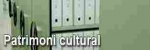 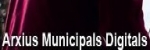 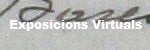 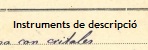 El Servei d’Arxiu Municipal de <nom del municipi>  és el servei de l'ajuntament destinat a l’organització, classificació, conservació i difusió del patrimoni documental local. El servei gestiona els documents que provenen de les oficines municipals i són d’utilitat per a l’administració municipal i per garantir els drets dels ciutadans, els documents de conservació permanent, i fons i col·leccions de particulars, entitats i organismes vinculats al municipi de <nom del municipi>. L´Arxiu Municipal de Veciana forma part de la Xarxa d’Arxius Municipals (XAM) de la Diputació de Barcelona des de l’any <XXXX>ServeisEls serveis que ofereix són:·       Consulta de fons·       Reprografia·       Assessorament a arxius d'entitats i associacions·       Suport a la investigacióHoraris de consultaHoraris de consulta: <XXXXX>Consultes i informació: <93 XXXXX> o  <xxxx@xxxx.xxx>Fons documentalsL’arxiu municipal de <nom del municipi> conté bona part dels fons que integren el patrimoni documental del municipi. La part més important és la dels fons generats per les diferents administracions municipals al llarg de la història, però també aplega fons d’institucions, fons d'entitats i fons personals, i recull els testimonis documentals que els ciutadans i les entitats locals hi vulguin dipositar.El quadre de fons aplega la informació bàsica del conjunt de fons i col·leccions del Arxiu Municipal de <nom del municipi>.Fons de l'Administració Local101   Ajuntament de XXXX          Fons públics no Municipals   201   Jutjat de Pau de XXXX          Fons privats   301   Sindicat agrari/Hermandad de Agricultores y ganaderos/Cambra agrària (xxxx-xxxx), xx m.302   Agrupació de defensa forestal (ADF) de XXXXX (xxxx-xxxx), xx m.303   Delegación Local de FET y de las JONS (xxxx-xxxx), xx m.304 ........COL·LECCIONS901......